ZPRAVODAJ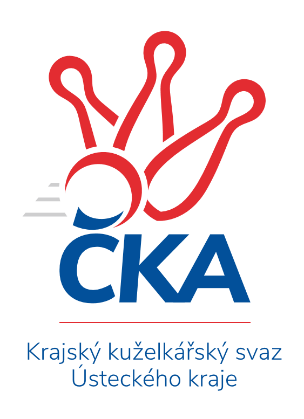 OKRESNÍ PŘEBOR – SKUPINA - A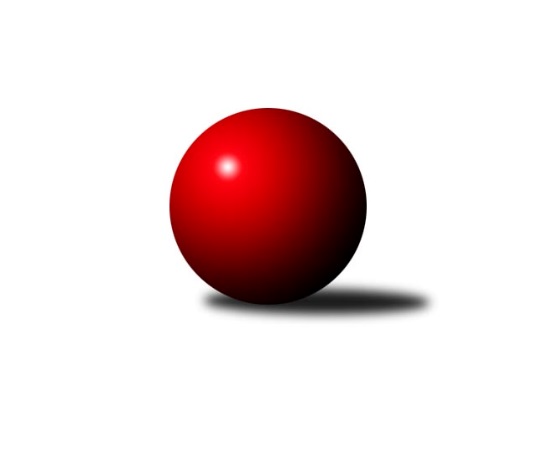 Č.16Ročník 2019/2020	22.2.2020Nejlepšího výkonu v tomto kole: 1719 dosáhlo družstvo: KK Hvězda Trnovany BVýsledky 16. kolaSouhrnný přehled výsledků:SKK Bílina B	- TJ Sokol Údlice C	4:2	1546:1537	3.0:5.0	21.2.KK Hvězda Trnovany B	- TJ MUS Most	6:0	1719:1616	5.0:3.0	21.2.TJ KK Louny B	- TJ Elektrárny Kadaň C	4:2	1698:1688	4.0:4.0	21.2.TJ Lokomotiva Žatec B	- Sokol Spořice C	2:4	1420:1424	4.0:4.0	22.2.Sokol Spořice B	- TJ Sokol Duchcov B	4:2	1538:1463	5.0:3.0	22.2.Tabulka družstev:	1.	KK Hvězda Trnovany B	14	13	0	1	75.0 : 9.0 	88.0 : 24.0 	 1696	26	2.	TJ Elektrárny Kadaň C	14	11	0	3	55.5 : 28.5 	66.0 : 46.0 	 1596	22	3.	Sokol Spořice B	15	11	0	4	55.0 : 35.0 	65.0 : 55.0 	 1559	22	4.	TJ MUS Most	14	9	0	5	52.5 : 31.5 	67.5 : 44.5 	 1638	18	5.	TJ Sokol Údlice B	14	9	0	5	51.0 : 33.0 	67.5 : 44.5 	 1548	18	6.	TJ KK Louny B	14	7	0	7	38.5 : 45.5 	53.0 : 59.0 	 1565	14	7.	TJ Sokol Duchcov B	15	5	1	9	40.0 : 50.0 	56.0 : 64.0 	 1568	11	8.	TJ Sokol Údlice C	15	5	0	10	33.5 : 56.5 	52.5 : 67.5 	 1561	10	9.	SKK Bílina B	15	4	1	10	33.0 : 57.0 	47.0 : 73.0 	 1515	9	10.	TJ Lokomotiva Žatec B	15	3	0	12	25.0 : 65.0 	41.0 : 79.0 	 1481	6	11.	Sokol Spořice C	15	2	0	13	21.0 : 69.0 	36.5 : 83.5 	 1445	4Podrobné výsledky kola:	 SKK Bílina B	1546	4:2	1537	TJ Sokol Údlice C	Barbora Salajková Němečková	 	 170 	 168 		338 	 0:2 	 387 	 	204 	 183		Jaroslava Paganiková	Rudolf Podhola	 	 233 	 209 		442 	 2:0 	 350 	 	201 	 149		Jiří Suchánek	Jana Černíková	 	 197 	 194 		391 	 1:1 	 381 	 	183 	 198		Milan Daniš	Veronika Šílová	 	 186 	 189 		375 	 0:2 	 419 	 	209 	 210		Blažej Kašnýrozhodčí: Martin VíchNejlepší výkon utkání: 442 - Rudolf Podhola	 KK Hvězda Trnovany B	1719	6:0	1616	TJ MUS Most	Petr Petřík	 	 211 	 205 		416 	 1:1 	 385 	 	229 	 156		Miroslav Šlosar	Martin Dolejší	 	 220 	 213 		433 	 1:1 	 426 	 	231 	 195		Roman Moucha	Bohumil Navrátil	 	 218 	 232 		450 	 2:0 	 387 	 	202 	 185		Josef Drahoš	Radek Kandl	 	 187 	 233 		420 	 1:1 	 418 	 	210 	 208		Julius Hidvégirozhodčí: Radek KandlNejlepší výkon utkání: 450 - Bohumil Navrátil	 TJ KK Louny B	1698	4:2	1688	TJ Elektrárny Kadaň C	Miroslav Kesner	 	 209 	 216 		425 	 0:2 	 428 	 	210 	 218		Miriam Nocarová	Martin Král	 	 213 	 216 		429 	 1:1 	 428 	 	221 	 207		Pavel Nocar ml.	František Pfeifer	 	 219 	 207 		426 	 2:0 	 408 	 	213 	 195		Lada Strnadová	Václav Valenta st.	 	 202 	 216 		418 	 1:1 	 424 	 	214 	 210		Jaroslav Seifertrozhodčí: Martin KrálNejlepší výkon utkání: 429 - Martin Král	 TJ Lokomotiva Žatec B	1420	2:4	1424	Sokol Spořice C	Rudolf Hofmann	 	 166 	 167 		333 	 0:2 	 383 	 	184 	 199		Jiřina Kařízková	Miroslav Vízek	 	 161 	 168 		329 	 2:0 	 293 	 	151 	 142		Jana Černá	Jan Čermák	 	 173 	 200 		373 	 1:1 	 375 	 	183 	 192		Milada Pšeničková	Pavel Vacinek	 	 181 	 204 		385 	 1:1 	 373 	 	202 	 171		Boleslava Slunéčkovározhodčí: Pavel VacinekNejlepší výkon utkání: 385 - Pavel Vacinek	 Sokol Spořice B	1538	4:2	1463	TJ Sokol Duchcov B	Gustav Marenčák	 	 178 	 206 		384 	 2:0 	 322 	 	168 	 154		Roman Exner	Milan Černý	 	 203 	 186 		389 	 1:1 	 368 	 	177 	 191		Pavlína Kubitová	Milan Mestek	 	 180 	 175 		355 	 1:1 	 356 	 	187 	 169		Josef Otta st.	Miroslav Lazarčik	 	 207 	 203 		410 	 1:1 	 417 	 	221 	 196		Miroslava Žákovározhodčí: Miroslav LazarčikNejlepší výkon utkání: 417 - Miroslava ŽákováPořadí jednotlivců:	jméno hráče	družstvo	celkem	plné	dorážka	chyby	poměr kuž.	Maximum	1.	Martin Dolejší 	KK Hvězda Trnovany B	453.60	301.9	151.7	3.6	5/7	(493)	2.	Rudolf Šamaj 	TJ MUS Most	435.50	304.1	131.4	3.8	6/8	(482)	3.	Bohumil Navrátil 	KK Hvězda Trnovany B	433.83	294.2	139.7	4.7	7/7	(477)	4.	Radek Kandl 	KK Hvězda Trnovany B	432.53	296.6	136.0	6.3	5/7	(478)	5.	Blažej Kašný 	TJ Sokol Údlice C	422.26	293.1	129.1	6.0	5/7	(469)	6.	Rudolf Podhola 	SKK Bílina B	419.34	292.0	127.3	4.2	5/6	(447)	7.	Roman Moucha 	TJ MUS Most	418.65	294.8	123.9	8.5	8/8	(457)	8.	Julius Hidvégi 	TJ MUS Most	413.90	285.7	128.2	7.1	6/8	(459)	9.	Jan Čermák 	TJ Lokomotiva Žatec B	412.96	286.2	126.8	7.4	6/6	(449)	10.	Miroslav Sodomka 	TJ KK Louny B	412.20	290.3	122.0	9.9	5/7	(458)	11.	Miriam Nocarová 	TJ Elektrárny Kadaň C	410.32	282.6	127.7	6.1	6/7	(457)	12.	Miroslava Žáková 	TJ Sokol Duchcov B	409.76	286.4	123.3	9.7	7/7	(445)	13.	Pavel Nocar  ml.	TJ Elektrárny Kadaň C	405.06	291.6	113.4	8.9	7/7	(459)	14.	Jaroslav Seifert 	TJ Elektrárny Kadaň C	405.03	284.3	120.7	10.0	7/7	(446)	15.	Petr Andres 	Sokol Spořice C	404.96	284.2	120.8	9.9	4/6	(424)	16.	František Pfeifer 	TJ KK Louny B	404.76	292.2	112.5	10.1	7/7	(474)	17.	Jindřich Šebelík 	TJ Sokol Údlice B	400.89	291.5	109.4	9.4	5/6	(445)	18.	Josef Drahoš 	TJ MUS Most	399.89	280.0	119.9	7.6	7/8	(434)	19.	Jitka Jindrová 	Sokol Spořice B	397.64	283.1	114.5	9.9	7/7	(443)	20.	Milan Daniš 	TJ Sokol Údlice C	395.67	277.6	118.1	10.1	5/7	(421)	21.	Eduard Houdek 	TJ Sokol Údlice B	395.65	288.8	106.9	11.3	4/6	(425)	22.	Michal Janči 	TJ Sokol Údlice C	395.30	277.4	117.9	9.9	5/7	(433)	23.	Michal Šlajchrt 	TJ Sokol Údlice B	395.07	283.5	111.6	10.4	5/6	(416)	24.	Milan Mestek 	Sokol Spořice B	394.13	281.4	112.8	10.4	5/7	(419)	25.	Pavel Vacinek 	TJ Lokomotiva Žatec B	394.03	282.1	111.9	11.2	5/6	(418)	26.	Petr Petřík 	KK Hvězda Trnovany B	392.56	284.0	108.6	10.7	6/7	(431)	27.	Karel Nudčenko 	TJ Sokol Údlice C	388.63	280.1	108.6	13.1	7/7	(419)	28.	Roman Exner 	TJ Sokol Duchcov B	386.45	274.9	111.6	12.6	6/7	(466)	29.	Jan Zach 	TJ Elektrárny Kadaň C	384.67	274.9	109.8	11.9	6/7	(453)	30.	Jana Černíková 	SKK Bílina B	383.43	274.0	109.4	11.2	6/6	(413)	31.	Josef Otta  st.	TJ Sokol Duchcov B	382.96	279.2	103.8	12.3	5/7	(425)	32.	Václav Šulc 	TJ Sokol Údlice B	381.68	272.8	108.9	11.9	5/6	(425)	33.	Jaroslav Hodinář 	TJ Sokol Údlice B	380.77	273.0	107.8	11.2	5/6	(420)	34.	Lenka Bůžková 	SKK Bílina B	379.25	272.3	107.0	9.6	6/6	(425)	35.	Petr Vokálek 	Sokol Spořice B	378.11	276.9	101.2	13.3	6/7	(399)	36.	Milada Pšeničková 	Sokol Spořice C	360.19	261.0	99.2	14.9	6/6	(408)	37.	Barbora Salajková Němečková 	SKK Bílina B	357.43	261.5	95.9	15.8	5/6	(369)	38.	Milan Bašta 	TJ KK Louny B	357.00	261.2	95.8	14.8	5/7	(412)	39.	Boleslava Slunéčková 	Sokol Spořice C	354.88	258.3	96.6	13.9	6/6	(383)	40.	Veronika Šílová 	SKK Bílina B	354.50	260.8	93.8	13.5	5/6	(386)	41.	Miroslav Vízek 	TJ Lokomotiva Žatec B	350.83	249.8	101.1	14.0	6/6	(403)	42.	Jana Černá 	Sokol Spořice C	348.48	245.7	102.8	17.1	5/6	(392)	43.	Jiřina Kařízková 	Sokol Spořice C	343.00	248.5	94.5	15.1	4/6	(383)	44.	Rudolf Hofmann 	TJ Lokomotiva Žatec B	338.58	255.5	83.0	20.0	4/6	(371)	45.	Pavla Vacinková 	TJ Lokomotiva Žatec B	337.80	244.9	92.9	15.3	4/6	(413)	46.	Jiří Suchánek 	TJ Sokol Údlice C	325.08	242.8	82.3	20.9	6/7	(362)		Jaroslav Novák 	TJ Sokol Údlice B	462.00	283.0	179.0	3.0	1/6	(462)		Martin Bergerhof 	KK Hvězda Trnovany B	452.25	298.1	154.1	2.8	4/7	(484)		Petr Pop 	TJ KK Louny B	438.50	295.2	143.3	5.2	2/7	(474)		Tomáš Šaněk 	TJ Sokol Duchcov B	423.29	290.5	132.8	6.2	4/7	(469)		Milan Černý 	Sokol Spořice B	417.75	304.3	113.5	10.0	4/7	(445)		Jaroslava Paganiková 	TJ Sokol Údlice C	415.91	289.2	126.7	7.1	4/7	(455)		Václav Valenta  st.	TJ KK Louny B	406.21	294.0	112.3	9.7	4/7	(434)		Martin Král 	TJ KK Louny B	400.25	284.4	115.9	12.0	4/7	(429)		Miroslav Kesner 	TJ KK Louny B	395.30	279.3	116.0	11.6	2/7	(425)		Josef Otta  ml.	TJ Sokol Duchcov B	394.71	277.9	116.8	9.4	4/7	(469)		Miroslav Lazarčik 	Sokol Spořice B	393.21	273.3	119.9	9.5	4/7	(418)		Miroslav Šlosar 	TJ MUS Most	390.00	267.4	122.6	10.2	4/8	(413)		Lada Strnadová 	TJ Elektrárny Kadaň C	384.30	282.5	101.9	11.8	4/7	(431)		Pavlína Kubitová 	TJ Sokol Duchcov B	377.00	267.7	109.3	10.7	3/7	(387)		Antonín Šulc 	TJ Sokol Údlice B	376.08	268.2	107.9	10.5	2/6	(428)		Miroslava Zemánková 	TJ Sokol Duchcov B	367.06	267.9	99.1	15.9	4/7	(392)		Tomáš Kesner 	TJ KK Louny B	363.13	266.3	96.9	12.6	4/7	(416)		Tomáš Pičkár 	TJ Sokol Údlice C	362.67	265.7	97.0	14.0	1/7	(378)		Michaela Černá 	Sokol Spořice B	362.20	264.6	97.6	14.6	1/7	(389)		Milan Nový 	KK Hvězda Trnovany B	362.00	269.8	92.3	13.8	4/7	(382)		Gustav Marenčák 	Sokol Spořice B	356.90	265.2	91.7	15.7	4/7	(384)		Jaroslav Štěpánek 	Sokol Spořice C	350.00	247.0	103.0	10.0	1/6	(350)		Václav Krist 	TJ MUS Most	339.50	247.0	92.5	17.0	2/8	(347)		Václav Sikyta 	SKK Bílina B	319.00	230.5	88.5	15.5	1/6	(320)		Karel Hulha 	SKK Bílina B	313.00	246.3	66.7	25.0	1/6	(351)		Veronika Rajtmajerová 	TJ Lokomotiva Žatec B	309.75	230.0	79.8	21.0	2/6	(327)		Jiří Šlajchrt 	TJ Sokol Údlice B	270.00	228.0	42.0	35.0	1/6	(270)Sportovně technické informace:Starty náhradníků:registrační číslo	jméno a příjmení 	datum startu 	družstvo	číslo startu
Hráči dopsaní na soupisku:registrační číslo	jméno a příjmení 	datum startu 	družstvo	20231	Pavlína Kubitová	22.02.2020	TJ Sokol Duchcov B	Program dalšího kola:17. kolo27.2.2020	čt	17:00	TJ Elektrárny Kadaň C - KK Hvězda Trnovany B	28.2.2020	pá	17:00	TJ MUS Most - TJ Sokol Údlice B	28.2.2020	pá	17:30	TJ KK Louny B - TJ Lokomotiva Žatec B				-- volný los -- - SKK Bílina B	29.2.2020	so	14:30	TJ Sokol Údlice C - Sokol Spořice B	Nejlepší šestka kola - absolutněNejlepší šestka kola - absolutněNejlepší šestka kola - absolutněNejlepší šestka kola - absolutněNejlepší šestka kola - dle průměru kuželenNejlepší šestka kola - dle průměru kuželenNejlepší šestka kola - dle průměru kuželenNejlepší šestka kola - dle průměru kuželenNejlepší šestka kola - dle průměru kuželenPočetJménoNázev týmuVýkonPočetJménoNázev týmuPrůměr (%)Výkon9xBohumil NavrátilTrnovany B4506xRudolf PodholaBílina B115.294424xRudolf PodholaBílina B4422xMiroslava ŽákováDuchcov B113.084176xMartin DolejšíTrnovany B4339xBohumil NavrátilTrnovany B111.394502xMartin KrálKK Louny B4291xMiroslav LazarčikSpořice B111.184104xPavel Nocar ml.El. Kadaň C4284xBlažej KašnýÚdlice C109.294194xMiriam NocarováEl. Kadaň C4286xMartin DolejšíTrnovany B107.19433